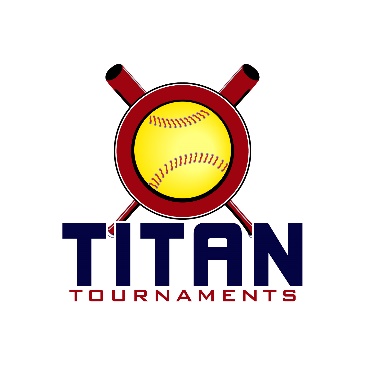 	Thanks for playing ball with Titan!	Park Address: Rose Lane Park – 199 Hayley Drive, Toccoa, GAFormat: 3 seeding games + single elimination bracket playDirector: Bobby (706)-296-1789Roster and Waiver Forms must be submitted to the onsite director upon arrival and birth certificates must be available on site in each head coach’s folder.Entry Fee - $375/ Admission - $7 per spectator
Sanction - $35 if unpaid in 2022/ Coach’s Passes – 3 per teamPlease check out the How much does my team owe document.Run rule is 12 after 3, 10 after 4, 8 after 5. Games are 7 innings if time permits.Pitching rule overview – 1. The pitcher’s pivot foot shall maintain contact with the pitcher’s plate until the forward step. Note: a pitcher may take a step back with the non-pivot foot from the plate prior, during, or after the hands are brought together. 
2. Illegal Pitch – Is a ball on the batter. Note: Runners will not be advanced one base without liability to be put out.The on deck circle is on your dugout side. If you are uncomfortable with your player being that close to the batter, you may have them warm up further down the dugout, but they must remain on your dugout side.
Headfirst slides are allowed, faking a bunt and pulling back to swing is allowed.Runners must make an attempt to avoid contact, but do not have to slide.
Warm Up Pitches – 5 pitches between innings or 1 minute, whichever comes first.Coaches – one defensive coach is allowed to sit on a bucket or stand directly outside of the dugout for the purpose of calling pitches. Two offensive coaches are allowed, one at third base, one at first base.
Offensive: One offensive timeout is allowed per inning.
Defensive: Three defensive timeouts are allowed during a seven inning game. On the fourth and each additional defensive timeout, the pitcher must be removed from the pitching position for the duration of the game. In the event of extra innings, one defensive timeout per inning is allowed.
An ejection will result in removal from the current game, and an additional one game suspension. Flagrant violations are subject to further suspension at the discretion of the onsite director.New to 2022: The pitcher’s pivot foot when pushing off may drag in contact with the ground, but both feet being in the air is also allowed.Note: A pitcher may not “crow hop”, also known as re-planting their pivot foot to push off a second time.10U Seeding Games are 70 minutes finish the inning*Please be prepared to play at least 15 minutes prior to your team’s scheduled start times*10U Bracket Games are 75 minutes finish the inning*Please be prepared to play at least 15 minutes prior to your team’s scheduled start times*14U Seeding Games are 70 minutes finish the inning*Please be prepared to play at least 15 minutes prior to your team’s scheduled start times*14U Bracket Games are 75 minutes finish the inning*Please be prepared to play at least 15 minutes prior to your team’s scheduled start times*TimeFieldTeamScoreTeam8:303Inferno3-13GA Classics - Spradley8:304Lady South5-5Ambush9:553Lady Ambush 2K129-4Dirty South Outlaws9:554GA Classics – Whitehead12-13EC Bullets Perry11:203Inferno0-15Ambush11:204Lady South6-8GA Classics – Spradley12:453Lady Ambush 2K125-3EC Bullets Perry12:454GA Classics – Whitehead0-23Dirty South Outlaws2:103Inferno3-16Lady South2:104Ambush4-3GA Classics – Spradley3:353Lady Ambush 2K1219-1GA Classics – Whitehead3:354Dirty South Outlaws5-6EC Bullets PerryTimeFieldGameTeamScoreTeam5:003Gold Bracket
Game 11 Seed
Lady Ambush 2K129-14 Seed
EC Bullets Perry6:303Gold BracketGame 22 Seed
Ambush5-83 Seed
GA Classics Spradley8:003Gold Bracket
ChampionshipWinner of Game 1
Lady Ambush 2K1211-6Winner of Game 2
GA Classics Spradley5:004Silver
Game 15 Seed
Lady South16-18 Seed
GA Classics Whitehead6:304Silver
Game 26 Seed
Dirty South Outlaws7-17 Seed
Inferno8:004Silver
ChampionshipWinner of Game 1
Lady South8-7Winner of Game 2
Dirty South OutlawsTimeFieldTeamScoreTeam8:301Hart Crushers8-4Outlawz 088:302N GA Hurricanes9-9Warcats9:551Barrow Swarm10-2Alpharetta Fire – McElroy9:552GA Intensity7-0Hart Crushers11:201Outlawz 0710-4Warcats11:202GA Intensity7-1N GA Hurricanes12:451Barrow Swarm15-3Warcats12:452Alpharetta Fire – McElroy6-7Outlawz 082:101Barrow Swarm4-5Hart Crushers2:102Alpharetta Fire – McElroy6-7Outlawz 073:351N GA Hurricanes4-14Outlawz 083:352GA Intensity0-12Outlawz 07TimeFieldGameTeamScoreTeam5:002Gold Bracket
Game 11 Seed
Outlawz 072-14 Seed
Hart Crushers6:302Gold BracketGame 22 Seed
Barrow Swarm5-13 Seed
GA Intensity8:002Gold Bracket
ChampionshipWinner of Game 1
Outlawz 070-8Winner of Game 2
Barrow Swarm5:001Silver
Game 15 Seed
Outlawz 081-148 Seed
Alpharetta Fire6:301Silver
Game 26 Seed
N GA Hurricanes1-127 Seed
Warcats8:001Silver
ChampionshipWinner of Game 1
Alpharetta Fire15-0Winner of Game 2
Warcats